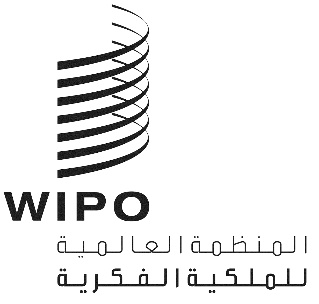 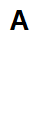 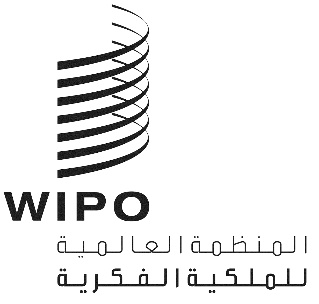 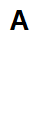 CWS/11/24الأصل: بالإنكليزيةالتاريخ:  2نوفمبر 2023اللجنة المعنية بمعايير الويبوالدورة الحادية عشرةجنيف، من 4 إلى 8 ديسمبر 2023تقرير فرقة العمل المعنية بالجزء 7 (المهمة رقم 50)وثيقة من إعداد الهيئة المشرفة على فرقة العمل المعنية بالجزء 7ملخصتعمل فرقة العمل المعنية بالجزء 7 في إطار المهمة رقم 50 وتقدم تقارير عن أنشطتها منذ الدورة الأخيرة للجنة المعنية بمعايير الويبو، إلى جانب الإشارة إلى بعض التحديات التي تعترضها. ويُجرى التحقيق في ما إذا كانت الدراستان الاستقصائيتان المقرر توزيعهما هذا العام قد أسفرتا عن تنقيح الدراسة الاستقصائية لممارسات الاقتباس واحتمال إجرائها في عام 2024 وعدم تنقيح المعلومات الببليوغرافية في الدراسة الاستقصائية لجريدة البراءات إلا إذا رغبت لجنة المعايير في تنقيح معياري الويبو ST.11 أو ST.19.معلومات أساسيةوافقت لجنة المعايير، في دورتها التاسعة في عام 2021، على خطة العمل المنقحة لتحديث الجزء 7 من دليل الويبو، بما يشمل دراسة استقصائية بشأن تواريخ التقويم في عام 2022. ووافقت لجنة المعايير على تحديث الجزء 7 عبر عملية مبسطة، أي جمع النتائج ونشرها دون تقديم الاستبيان أو النتائج إلى لجنة المعايير للموافقة عليها. وطلبت اللجنة من فرقة العمل تحديد موعد لتحديث الجزء 9.7 بشأن ممارسات الاقتباس (انظر الفقرات من 110 إلى 114 من الوثيقة (CWS/9/25.وأُبلغت لجنة المعايير، في دورتها العاشرة في عام 2022، بأن الأمانة أصدرت التعميم C.CWS 162 الذي دعت فيه مكاتب الملكية الفكرية إلى المشاركة في الدراسة الاستقصائية بشأن تمثيل تواريخ التقويم. كما أحاطت علما بتحليل الردود المتلقاة الواردة في الوثيقة CWS/10/18.وفي الدورة نفسها في عام 2022، نظرت لجنة المعايير أيضا في خطة العمل المحدثة لفرقة العمل المعنية بالجزء 7 ووافقت عليها، وهي واردة في الجدول أدناه.وأحاطت لجنة المعايير علما بأنه تقرر إجراء الدراستين الاستقصائيتين لتحديث الجزء 7.6 والجزء 7.9 عبر اتّباع العملية المبسطة التي وافقت عليها في دورتها التاسعة: جمع النتائج ونشرها دون تقديم الاستبيان أو النتائج إلى لجنة المعايير للموافقة عليها، ولكن سيتم، بدلا من ذلك، عرض تحليل الدراستين الاستقصائيتين اللتين أجريتا لتنظر فيه اللجنة وتوافق عليه (انظر الفقرة 114 من الوثيقة (CWS/9/25. وسيتم إخطار لجنة المعايير بالنتائج المنشورة في الدورة التالية. تقرير مرحلي عن المهمة رقم 50الأهدافالهدف من المهمة رقم 50، وفقا لوصفها، هو ضمان ما يلزم من حفظ وتحديث للدراسات الاستقصائية المنشورة في الجزء 7 من دليل الويبو بشأن المعلومات والوثائق المتعلقة بالملكية الصناعية.الإجراءات ذات الصلة لعام 2023حدثت الأمانة الجزء 7.1 من دليل الويبو استنادا إلى نتائج الدراسة الاستقصائية بشأن تمثيل تواريخ التقويم، التي أبلغت بها اللجنة في دورتها العاشرة في يناير 2023.وناقشت فرقة العمل كيفية إجراء الدراستين الاستقصائيتين اللتين كان مقررا إجراؤهما في عام 2023، ولكنها حددت بعض التحديات. وفيما يتعلق بالدراسة الاستقصائية لتحديث الجزء 6.7 من دليل الويبو "المعلومات الببليوغرافية في جريدة البراءات"، أجريت الدراسة الاستقصائية التالية آخر مرة من خلال التعميم 1246/08.2 الصادر عن اللجنة الدائمة المعنية بالمعلومات المتعلقة بالملكية الصناعية في 18 أغسطس 1989:  "دراسة استقصائية بشأن المعلومات الببليوغرافية الواردة في جرائد البراءات والفهارس الحالية المدرجة في جرائد البراءات أو المنشورة بصورة مستقلة والمشفوعة بجرائد البراءات"وبعد إجراء مزيد من التحليل لتاريخ هذه الدراسة الاستقصائية لعام 1989، يشير المكتب الدولي إلى أن الهدف الرئيسي من الدراسة هو تنقيح المعيارين ST.11 وST.19، بناء على طلب الفريق العامل السابق للجنة الدائمة المعنية بالمعلومات المتعلقة بالملكية الصناعية، اللذين لم ينقّحا منذ عام 1990. ولذلك، تطلب فرقة العمل من لجنة المعايير أن تنظر وتقرر فيما إذا كان ينبغي تنقيح هذين المعيارين قبل إجراء الدراسة الاستقصائية. وإذا قررت لجنة المعايير تحديث هذين المعيارين، فينبغي إطلاق الدراسة الاستقصائية في عام 2024.وفيما يتعلق بالدراسة الاستقصائية لتحديث الجزء 7.9 من دليل الويبو "ممارسات الاقتباس"، استعرضت فرقة العمل استبيان الدراسة الاستقصائية الذي أرسل آخر مرة في عام 2008 (انظر مرفق هذه الوثيقة) وناقشت مسألة ما إذا كان المحتوى لا يزال صالحا لجمع الردود من مكاتب الملكية الفكرية بشأن ممارساتها الحالية في مجال الاقتباس. ووافقت فرقة العمل على ضرورة تحديث استبيان الدراسة الاستقصائية قبل بدء دراسة استقصائية جديدة في ضوء الأنواع الجديدة للاقتباس بما في ذلك الإحالة المرجعية لمقاطع الفيديو، ونسق البيانات الجديد ومنصة الاقتباسات الجديدة، من بين أسباب أخرى. ويعمل المكتب الدولي، بصفته المشرف على فرقة العمل، على إعداد استبيان منقح لتنظر فيه لجنة المعايير في هذه الدورة، بالتعاون مع أعضاء فرقة العمل، بيد أن الأمر يتطلب مزيدا من الوقت لاستكمال الاستبيان المحدث. وبعد موافقة لجنة المعايير، ستعد فرقة العمل المعنية بالجزء 7 الاستبيان المحدث بشأن ممارسات الاقتباس وستقدمه إلى الدورة المقبلة للجنة في عام 2024 للنظر فيه والموافقة عليه.واقترح أحد مكاتب فرقة العمل أيضا توضيح الغرض المحدد من الدراسة الاستقصائية والقصد من استخدام المعلومات المجمعة قبل إجراء هذه الدراسة الاستقصائية، خاصة مع مراعاة الحاجة إلى موارد كبيرة من الموظفين لإنجاز دراسة استقصائية. ونتيجة لذلك، ستوضح فرقة العمل المعنية بالجزء 7 من هم هؤلاء المستهلكون أو المستخدمون النهائيون لمعلومات الدراسة الاستقصائية لتحقيق أقصى قدر من الفوائد والعوائد من مدخلات الدراسة الاستقصائية.التحديات أو التبعيات المحتملةحددت فرقة العمل عدة تحديات أو تبعيات تعيق أداء عملها:يقود المكتب الدولي العديد من مهام لجنة المعايير وأفرقة عمل تابعة للجنة، ويواجه مشاكل تتعلق بتوفير الموظفين لدعم الأنشطة التي تنظم في إطار المهمة رقم 50 وإدارتها؛ ليست هناك مشاركة نشطة في هذه المهمة لأنها قد لا تكون ذات أولوية عالية لبعض مكاتب الملكية الفكرية.وينبغي أولا مناقشة التحديات المحددة وتوجيهها من قبل لجنة المعايير قبل إجراء الدراستين الاستقصائيتين.تقييم التقدم المحرزبالنظر إلى التحديات والتبعيات المشار إليها أعلاه، لم تحرز فرقة العمل تقدما ملموسا منذ الدورة الأخيرة للجنة. ونتائج الدراسات الاستقصائية المنشورة في إطار الجزء 7 من دليل الويبو مفيدة في فهم ممارسات مكاتب الملكية الفكرية، بيد أن فرقة العمل منشغلة بمهام أخرى حاليا وبذلك فهي لا تستطيع إحراز تقدم كبير.  ويقترح المكتب الدولي الاستعاضة عن كلمة "الصناعية" بكلمة "الفكرية" في وصف المهمة رقم 50 بعد أن تم تعديل عنوان دليل الويبو. ويرد الوصف المنقح كما يلي: "ضمان ما يلزم من حفظ وتحديث للدراسات الاستقصائية المنشورة في الجزء 7 من دليل الويبو بشأن المعلومات والوثائق المتعلقة بالملكية الفكرية".خطة العملترد فيما يلي خطة العمل المقترحة، التي تتضمن نقاط النظر والقرار الواردة أعلاه:إن لجنة المعايير مدعوّة إلى:الإحاطة علماً بمحتوى هذه الوثيقةومرفق هذه الوثيقة؛النظر واتخاذ القرار في ضرورة تنقيح معياري الويبو ST.11 وST.19، وبالتالي إجراء دراسة استقصائية لتحديث الجزء6.7  من دليل الويبو "المعلومات الببليوغرافية في جريدة البراءات"، على النحو المبين في الفقرتين 8 و9 أعلاه؛التعليق على غرض محدد للدراسة الاستقصائية بشأن ممارسات الاقتباس والقصد من استخدام المعلومات التي تم جمعها فضلا عن تحديد مستهلكي المعلومات الواردة في الدراسة الاستقصائية على النحو المبين في الفقرة 11 أعلاه؛ اتخاذ القرار بشأن ضرورة تحديث الاستبيان الاستقصائي بشأن ممارسات الاقتباس، والطلب من فرقة العمل المعنية بالجزء 7 تقديم استبيان استقصائي جديد في دورتها الثانية عشرة على النحو المبين في الفقرة 10 أعلاه؛الموافقة على تعديل وصف المهمة رقم 50 على النحو المبين في الفقرة 14 أعلاه؛النظر في خطة العمل المحدثة والموافقة عليها، كما هو مبين في الفقرة 15 أعلاه.  [يلي ذلك المرفق]الجزءالموضوعآخر نشرالوضعالجزء 7.9ممارسات الاقتباس2008تحديث 2023الجزء 7.6المعلومات الببليوغرافية في جريدة البراءات1990تحديث 2023الجزء 6.2.7 والجزء 7.2.7ترقيم الطلبات - الممارسات الحالية والممارسات السابقة2017تحديث 2024الجزء 7.3أمثلة عن وثائق البراءات وأنواعها2016تحديث 2025الجزءالموضوعآخر نشرالوضعالجزء 7.9ممارسات الاقتباس2008إعداد استبيان استقصائي في عام 2024 وتحديثه في عام 2025 بناء على قرار لجنة المعايير في دورتها الحادية عشرةالجزء 7.6المعلومات الببليوغرافية في جريدة البراءات19902024، بناء على قرار اللجنة في دورتها الحادية عشرةالجزء7.2.6 والجزء 7.2.7ترقيم الطلبات - الممارسات الحالية والممارسات السابقة2017تحديثه في عام 2025الجزء 3.7أمثلة عن وثائق البراءات وأنواعها2016تحديثه في عام 2026